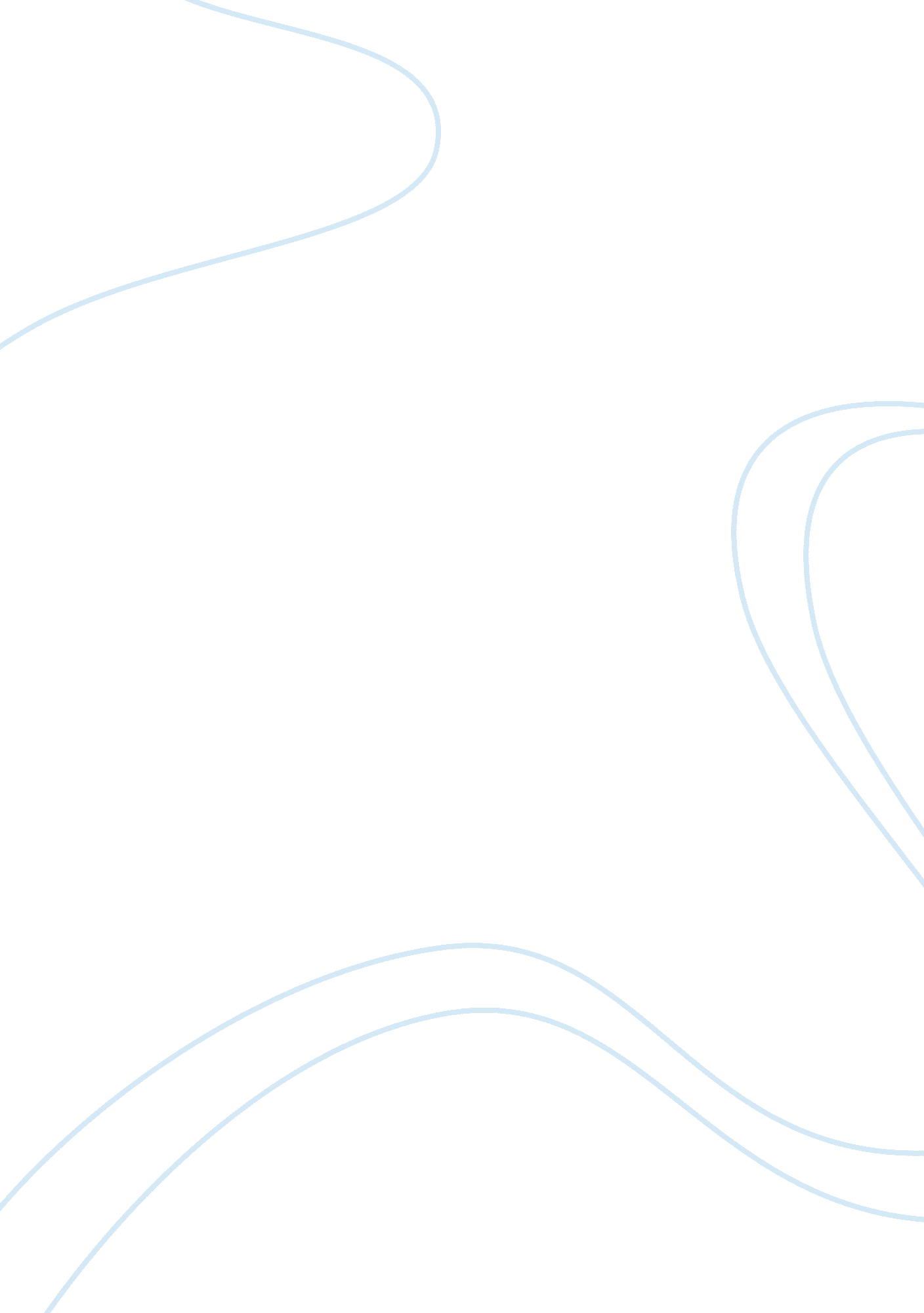 How economics homework help leads to emblems of success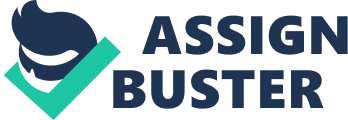 essay: How Economics Homework Help Leads to Emblems of Successessay Learning Economics is interesting if one finds the right tutor to do so. Online Economics tutors with their subject expertise lift students out of their difficult times and provide what students need most for successful Economics learning. Economics is a subject that helps one understand consumer behavior and the measures of production and profit in the context of a country™s economy and that of the world. Learning the subject leads to immense value in maintaining individual finances and updating one™s knowledge of his nation™s economy with an awareness of the current economic events of the globe. Importance of learning EconomicsUnderstanding the basic concepts of Economics is essential to know how a government manages its finance, maintains foreign affairs through economic agreements and what measures the government takes to protect every common citizen. It also helps one understand what foreign policies top the world™s economy and what reforms a government has to undertake to strengthen the economy of its country. Doing Economics as an academic subjectDoing Economics as an academic subject can be challenging for many students as it is not just theory part students have to learn but they have to exercise their analytical skills in comparing the economies of different countries and coming to a conclusion about the plus and minus of the countries™ policies. Not only that, when students explore different laws pertaining to human behavior in the context of consumption and production of goods, they have to think critically and logically and derive conclusions that are focused on the psychological aspects of human behavior in social background. So, Economics deals with both individual attitudes and attitudes of countries at a global level in the portfolios of trade, production and consumption and related factors like inflation, fiscal policy, unemployment and other such things. Hence, it can be understood that students need to focus their attention on each and every detail they come across in economic theories and policies and keep themselves abreast of the latest detail about their country™s economy and that of the globe. How to learn Economics? Practice, regular study habits, proper lecture notes, making flash cards for important theories and laws, representations through graphs and systematic approach to laws and theories are some of the steps to be taken by students for winning scores in Economics. Some of them find the subject interesting, some find it boring and some take it as mandatory to pass the subject. Anyhow, sitting all alone and pouring over the subject may not yield results as expected by students and they will be caught unawares many a time during their homework time or assignment preparation. Economics Homework Help from leading tutoring websites can be the right choice for students who wish to have deeper insights in the subject. The online tutors with their expertise in the subject are able to carry out the mission of imparting sound, valuable and guaranteed knowledge to students in all challenging Economics topics. Thus they show their worth in filling students™ minds with stuff that is relevant and necessary for completing their Economics homework on time for marvelous grades. Economics online tutors show out how to research material for presentations in Economics and what to stress and emphasize while presenting their papers. In some of the sites, the tutors sit with the students while browsing the web for study material for difficult topics and thus are able to guide them in the proper route for giving out the most impressive presentations that fetch them higher grades. The impeccable knowledge of the tutors along with their experience helps them take students through any crucial moment of Economics learning and make the most of their learning process. In shortArticle Search, doing Economics with virtual tutors is the easiest way to set the right tone in Economics learning that leads to the mounting scores of students in a short span of time. () ;,? () essay essay () -X 